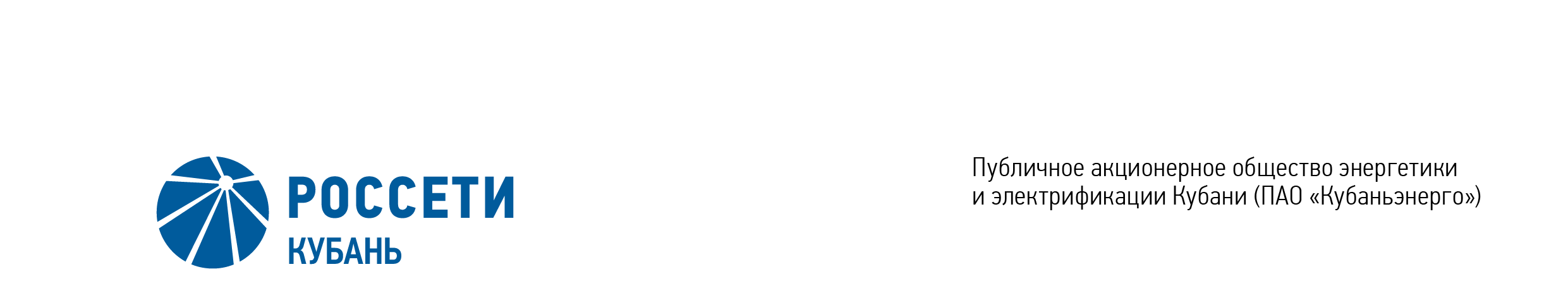 Minutes of the Meeting of the Board of Directors No. 378/2020of the Public Joint Stock Company  	of Power Industry and Electrification of Kuban (PJSC Kubanenergo)Members of the Board of Directors: 11 personsMembers of the Board of Directors were submitted the checklists: Gavrilov A.I. (Chairman of the Board of Directors), Varvarin A.V., Kiryukhin S.V., Larionov D.V., Medvedev M.V., Osipova E.N., Rozhkov V.V., Sergeeva O.A., Khokholkova K.V., Shagina I.A., Yavorskiy V.K.Members of the Board of Directors were not submitted the checklists: none.In accordance with the Clause 7.3 “Regulations on the Board of Directors of Public Joint Stock Company of Power Industry and Electrification of Kuban” (passed by the decision of the Annual General Meeting of Shareholders of PJSC Kubanenergo, Minutes No. 42 of June 20, 2019) at least half of the number of elected members of the Board of Directors of the Company constitutes a quorum for a meeting of the Board of Directors. A quorum is present.Agenda of the meeting of the Board of Directors:1. On the approval of the draft amendments to the Investment Programme of PJSC Kubanenergo, approved by Order of the Ministry of Energy of the Russian Federation of December 1, 2017 No. 21@ (taking into account amendments up to Order of the Ministry of Energy of the Russian Federation of December 2, 2019 No. 14@).Item No. 1: On the approval of the draft amendments to the Investment Programme of PJSC Kubanenergo, approved by Order of the Ministry of Energy of the Russian Federation of December 1, 2017 No. 21@ (taking into account amendments up to Order of the Ministry of Energy of the Russian Federation of December 2, 2019 No. 14@).The following solution was offered:To approve the draft amendments to the Investment Programme of PJSC Kubanenergo for the period 2018-2022, approved by Order of the Ministry of Energy of the Russian Federation of December 1, 2017 No.21@ (taking into account amendments up to Order of the Ministry of Energy of the Russian Federation of December 2, 2019 No. 14@), in accordance with the Appendix to the present resolution of the Company’s Board of Directors.To assign the Chief Executive Officer (CEO) of PJSC Kubanenergo:To arrange the approval of the draft amendments to the Investment Programme of PJSC Kubanenergo for the period 2018-2022, approved by Order of the Ministry of Energy of the Russian Federation of December 1, 2017 No.21@ (taking into account amendments up to Order of the Ministry of Energy of the Russian Federation of December 2, 2019 No. 14@), in accordance with the procedure established by the Decree of the Government of the Russian Federation of December 1, 2009 No. 977 “On investment programs of  electric power industry entities”.To consider the question on the progress of public hearing on Investment Project taking into consideration the tariff and balance decisions and business plan of the Company,  for the period up to March 20, 2020 at the meeting of the Board of Directors of the Company.To submit a report on the implementation of Clause 2.1 of the present resolution for consideration by the Board of Directors of the Company including the reasons for deviations of the approved investment programme from the investment project approved by the Board of Directors of the Company (in the case of deviations) within 30 working days after the approval of the draft amendments to the Investment Programme of PJSC Kubanenergo for the period 2018-2022, approved by Order of the Ministry of Energy of the Russian Federation of December 1, 2017 No.21@ (taking into account amendments up to Order of the Ministry of Energy of the Russian Federation of December 2, 2019 No. 14@), in accordance with the procedure established by the Decree of the Government of the Russian Federation of December 1, 2009 No. 977 “On investment programs of  electric power industry entities”.The results of voting:Thus, regarding the first Agenda Item of the meeting, the resolution was adopted unanimously by the Board of Directors participating in the meeting.Chairman of the Board of Directors		 	        	        А.I. GavrilovCorporate Secretary		                                                                    O.V. Russu	Date of MeetingFebruary 25, 2020Form of Meeting:Absentee voting (by questionnaire)Location of summing up the voting results:room 202, building 2, 2А Stavropolskaya Str., Krasnodar (for postage to the Corporate Secretary of PJSC Kubanenergo)Date on which the minutes were drawn up:February 26, 2020Gavrilov A.I.-“FOR”Sergeeva О.А.-“FOR”Varvarin А.V.-“FOR”Rozhkov V.V.-“FOR”Kiryukhin S.V.-“FOR”Shagina I.А.-“FOR”Larionov D.V.-“FOR”Khokholkova К.V.-“FOR”Medvedev М.V.-“FOR”Yavorskiy V.К.-“FOR”Osipova Е.N.-“FOR”